Publicado en http://www.blogasadorargentino. el 12/03/2010 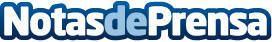 10 ventajas de Twitter para un restaurante.El modelo de negocio tradicional de los restaurantes ha cambiado, estamos en un momento de creatividad, innovación y oportunidades. Las relaciones entre los restaurantes y sus clientes se ha trasladado ha Internet.Datos de contacto:EL RANCHO MADRID10 ventajas de Twitter para un restaurante.Nota de prensa publicada en: https://www.notasdeprensa.es/10-ventajas-de-twitter-para-un-restaurante Categorias: Marketing Turismo http://www.notasdeprensa.es